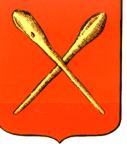 О внесении изменений в решение Собрания депутатов муниципального образования город Алексин от 11.03.2021 №2(18).13 «Об утверждении Положения об организации похоронного дела и содержании общественных кладбищ в муниципальном образовании город Алексин»	В соответствии Федеральным законом от 12.01.1996 N 8-ФЗ "О погребении и похоронном деле", Федеральным законом от 06.10.2003 N 131-ФЗ "Об общих принципах организации местного самоуправления в Российской Федерации",  на основании Устава муниципального образования город  Алексин, Собрание депутатов муниципального образования город Алексин РЕШИЛО:1. Внести в решение Собрания депутатов муниципального образования город Алексин от 11.03.2021 №2(18).13 «Об утверждении Положения об организации похоронного дела и содержании общественных кладбищ в муниципальном образовании город Алексин» следующие изменения:1.1. Статью 4  приложения к решению  дополнить пунктом 4.14 следующего содержания:«4.14. В случае отсутствия организации (учреждения), за которой в соответствии с законодательством Российской Федерации закреплены данные захоронения,  несет ответственность за содержание, благоустройство и ремонт братских воинских захоронений (могил) и захоронений (могил), находящихся под охраной государства.».1.2.  Пункт 5.8  приложения к решению  изложить в новой редакции:«5.8. Места для захоронений устанавливаются в следующих размерах:2. Контроль за исполнением решения возложить на постоянную комиссию по собственности и муниципальному хозяйству Собрания депутатов муниципального образования город Алексин  (Ж.Б.Орлов).3. Решение  опубликовать в газете «Алексинские вести» и разместить на официальном сайте органов местного самоуправления в сети «Интернет».4. Решение вступает в силу со дня подписания.Тульская областьТульская областьМуниципальное образование город АлексинМуниципальное образование город АлексинСобрание депутатовСобрание депутатов                                                            РЕШЕНИЕ                                                                                                             РЕШЕНИЕ                                                 от  24  мая  2023 года        №3(37).23Количество захороненийРазмер места для захороненияРазмер места для захороненияКоличество захороненийДлина (м)Ширина (м)На одно захоронение2,51,5На два захоронения2,52,5На три захоронения2,53,5На четыре захоронения2,54,5На захоронение одной урны с прахом (с гарантией последующего погребения супруга или близкого родственника)2,52,5На одновременное захоронение двух урн с прахом2,51,5На одновременное захоронение трех урн с прахом2,52,5На одновременное захоронение четырех урн с прахом2,52,5Главамуниципального образования город АлексинЭ.И. Эксаренко